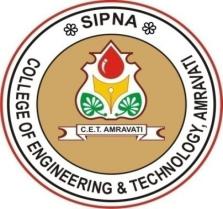 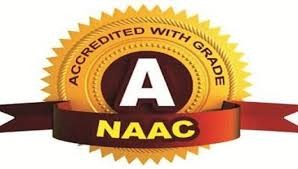 A Dissertation ReportON<DISSERTATION TITLE>IS SUBMITTED TOSANT GADGE BABA AMRAVATI UNIVERSITY, AMRAVATIIN THE PARTIAL FULFILLMENT OFTHE DEGREE OFMASTER OF ENGINEERINGIN<NAME OF BRANCH>SUBMITTED BY<NAME OF STUDENT>GUIDED BY<NAME OF GUIDE>DEPARTMENT OF COMPUTER SCIENCE AND ENGINEERINGSIPNA COLLEGE OF ENGINEERING AND TECHNOLOGY, AMRAVATI(AN ISO 9001:2015 CERTIFIED INSTITUTE& NAAC ACCREDITED GRADE “A”)SANT GADGE BABA AMRAVATI UNIVERSITY, AMRAVATI 2020-2021